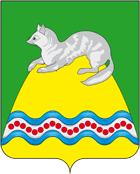 АДМИНИСТРАЦИЯ КРУТОГОРОВСКОГО СЕЛЬСКОГО ПОСЕЛЕНИЯ СОБОЛЕВСКОГО МУНИЦИПАЛЬНОГО РАЙОНА КАМЧАТСКОГО КРАЯ ______________________________________________________________РАСПОРЯЖЕНИЕАДМИНИСТРАЦИИ  КРУТОГОРОВСКОГО СЕЛЬСКОГО ПОСЕЛЕНИЯ«27 »   июня  2020   № 55п. Крутогоровский 1.   Провести проверку финансово-хозяйственной деятельности в муниципальном казенном учреждении культуры МКУК « Центр досуга п. Крутогоровский» по реализации использования бюджетных средств в рамках муниципальной  программы Соболевского муниципального района  " «Развитие культуры в Соболевском муниципальном районе Камчатского края »  Основное мероприятие"Развитие библиотечного дела"  Основное мероприятие "Проведение мероприятий районного значения ,посвященных значимым событиям районной, отечественной культуры и истории"  ( за счет средств краевого бюджета) ( день России) , начислением  премии по итогам работы за 4  квартал 2019 г.»2. Место нахождения: Российская Федерация, Камчатский край Соболевский район п. Крутогоровский  ул. Сахалинская 483. Назначить лицами, уполномоченными на проведение проверки (ревизии): Главу Администрации Крутогоровского сельского поселения  Овчаренко Галину Николаевну, главного бухгалтера администрации Крутогоровского сельского поселения Солодухину Наталью Викторовну, Старшего бухгалтера администрации Крутогоровского сельского поселения Овчаренко Наталью Витальевну, ведущего специалиста – эксперта администрации Крутогоровского сельского поселения Карпенко Наталью Васильевну.4. Установить, что: настоящая плановая выездная проверка проводится с целью проведения ревизии финансово-хозяйственной деятельности учреждения.5. Задачами настоящей проверки являются: контроль за использованием бюджетных средств.6. Срок проведения  проверки (ревизии):   к проведению  проверки (ревизии) приступить с  01 июля 2020 года 7. Директора  МКУК « Центра досуга п. Крутогоровский» Струнину Лидию Владимировну  с  настоящим распоряжением ознакомить. С настоящим распоряжением ознакомлена:«___»_______________2020 г.                           Струнина Л.В. Глава  Крутогоровского            сельского поселения                                              Г.Н.ОвчаренкоО проведении проверки финансово-хозяйственной деятельности в муниципальном казенном учреждении культуры  « Центр досуга п. Крутогоровский»